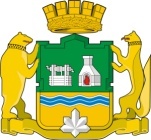 РОССИЙСКАЯ ФЕДЕРАЦИЯЕКАТЕРИНБУРГСКАЯ ГОРОДСКАЯ ДУМАСЕДЬМОЙ СОЗЫВТридцать восьмое заседаниеПроектРЕШЕНИЕ № 11 августа 2020 годаг. ЕкатеринбургО присвоении почетного звания 
«Почетный гражданин города Екатеринбурга»В соответствии с Решением Екатеринбургской городской Думы от 13 октября 1998 года № 47/2 «Об утверждении Положения «О присвоении почетного звания «Почетный гражданин города Екатеринбурга», рассмотрев кандидатуры, представленные комиссией по присвоению почетного звания «Почетный гражданин города Екатеринбурга», Екатеринбургская городская ДумаРЕШИЛА:1. Присвоить почетное звание «Почетный гражданин города Екатеринбурга» ______________________________________________________________________.2. Направить настоящее Решение в Администрацию города Екатеринбурга.3. Настоящее Решение вступает в силу со дня его подписания.4. Опубликовать настоящее Решение в «Вестнике Екатеринбургской городской Думы», на официальном сайте Екатеринбургской городской Думы в информационно-телекоммуникационной сети «Интернет» (www.egd.ru).5. Контроль исполнения настоящего Решения возложить на Председателя Екатеринбургской городской Думы (Володин И.В.).Председатель Екатеринбургской городской Думы 									       И.В. Володин